Dance BasicsCreate your own dances using the 5 Dance Basics:JumpOn the spot or from place to place GestureForward and backwards, up and down, side to side, up/side and down/opposite side, etc. StillnessStanding, crouching, bending, sitting, lying, etc.  TurnIn big circles, spinning, one way, both ways, etc.  TravelFast, slow, backwards, forwards, move whilst going up and down, movement where you move from one place to another, etc.  Allocate a move to each dance basic and put the moves together.Benefits Can support skills, balance, spatial awareness, coordination and gross/fine motor development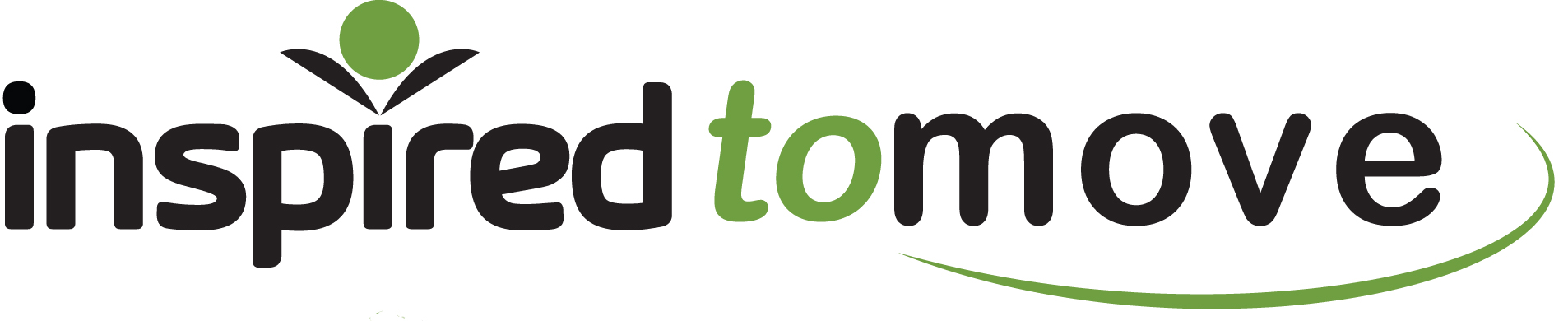 www.binspireduk.co.ukinfo@binspireduk.co.uk